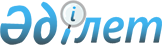 Об установлении публичного сервитута на земельный участок для проведения операций по разведке твердых полезных ископаемых товариществу с ограниченной ответственностью "Балқаш жібек жолы"Постановление акимата города Балхаш Карагандинской области от 8 декабря 2022 года № 58/04
      В соответствии с Земельным Кодексом Республики Казахстан от 20 июня 2003 года, Законом Республики Казахстан "О местном государственном управлении и самоуправлении в Республике Казахстан" от 23 января 2001 года, рассмотрев заявление директора товарищества с ограниченной ответственностью "Балқаш жібек жолы" Тусупбекова М.И., на основании лицензии на разведку твердых полезных ископаемых №1366 - EL от 14 июля 2021 года, акимат города Балхаш ПОСТАНОВЛЯЕТ:
      1. Установить товариществу с ограниченной ответственностью "Балқаш жібек жолы" публичный сервитут сроком до 14 июля 2027 года без изъятия земельных участков у землепользователей на земельном участке площадью 235,4170 га, расположенного по адресу: город Балхаш, северо-восточне города для проведения операций по разведке твердых полезных ископаемых.
      2. Товариществу с ограниченной ответственностью "Балқаш жібек жолы" возместить убытки собственникам земельных участков и землепользователям в полном объеме, размер убытков и порядок их компенсации определить соглашением сторон в соответствии с действующим законодательством Республики Казахстан (по согласованию);
      3. Государственному учреждению "Отдел земельных отношений, архитектуры и градостроительства города Балхаш" принять меры, вытекающие из настоящего постановления.
      4. Контроль за исполнением данного постановления оставляю за собой.
      5. Настоящее постановление вводится в действие со дня первого официального опубликования. 
					© 2012. РГП на ПХВ «Институт законодательства и правовой информации Республики Казахстан» Министерства юстиции Республики Казахстан
				
      Исполняющий обязанности акима города Балхаш

Р.Сыздыков
